MERCY 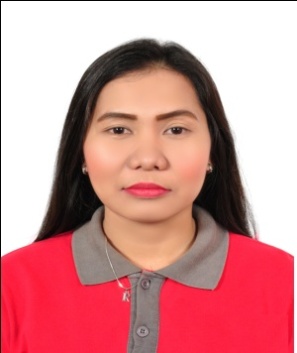 MERCY.332873@2freemail.com OBJECTIVES:To be a part of your organization and be the asset of the company by sharing my knowledge and qualification. To used my skills in the best way for achieving the company goals and seeking for a responsible job with an opportunity for professional challenges.EDUCATIONAL ATTAINMENT:Tertiary level :June 2009 – March 2013	BACHELOR OF SCIENCE IN COMPUTER SCIENCE (BSCS)	Erhard Systems Technological Institute	Poctoy, Odiongan Romblon					(Graduate)	Secondary Level :June 2005 – March 2009	Romblon National High School	Dapawan, Odiongan RomblonElementary:	June 2000 – March 2005              Anahao, Elementary School					Anahao, Odiongan RomblonWORKING EXPERIENCE:Jan. 01, 2015 – Jan.07, 2017 		SALES CREWShoes Palace Trading L.L.C (SHOBRA) Main Street Al Ain Jan. 06, 2013 – Jul.20, 2013                        MINIS TOP STORE Crew                                                                          Makati PhilippinesDec. 01, 2012– Apr.17, 2012                      LAND BANK OF THE PHILLIPINES                                                                         Odiongan, Romblon, PhilippinesQUALIFICATION:Excellent in Costumer ServiceSelf motivated individual who welcome challenges.Proven ability to work with minimum supervision.Honest, hardworking and fast learner.Multitasking personalities.Excellent in Costumer ServiceCan speak little in ArabicPERSONAL PROFILE:DATE OF BIRTH:				December 11, 1992PLACE OF BIRTH:				Romblon PhilippinesNATIONALITY:					FilipinoAGE:                 					24CIVIL STATUS:    	                                            SingleHEIGHT:					5’3”WEIGHT					55 KG RELIGION: 					Roman CatholicLANGUAGE:					Tagalog, English, Arabic (Basic)I hereby certify that the above information is true and correct to the best of my knowledge and brief.